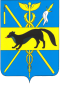 СОВЕТ НАРОДНЫХ ДЕПУТАТОВБОГУЧАРСКОГО МУНИЦИПАЛЬНОГО РАЙОНАВОРОНЕЖСКОЙ ОБЛАСТИРЕШЕНИЕот «29» сентября 2022 года  №  5         г. БогучарО регистрации группы депутатовБогучарского местного отделенияВоронежского регионального отделенияВсероссийской политической партии «ЕДИНАЯ РОССИЯ»Рассмотрев заявление Богучарского местного отделения Воронежского регионального отделения Всероссийской политической партии «ЕДИНАЯ РОССИЯ»  от «28» 09. 2022 года, в соответствии с Федеральным законом от 06.10.2003 № 131 – ФЗ «Об общих принципах организации местного самоуправления в Российской Федерации», регламентом работы Совета народных депутатов Богучарского муниципального района, утвержденным решением Совета народных депутатов Богучарского муниципального района от  «29» 09. 2022 года №  4, Совет народных депутатов Богучарского муниципального района р е ш и л:Зарегистрировать группу депутатов Богучарского местного отделения Всероссийской политической партии «ЕДИНАЯ РОССИЯ» в Совете народных депутатов Богучарского муниципального района  восьмого созыва в следующем составе:Костенко Иван Михайлович.Богданов Иван Владимирович.Черепанов Петр Анатольевич.Хиценко Елена Вячеславовна.Плужников Олег Валентинович.Коротун Дмитрий Викторович.Кальченко Ирина Сергеевна.Подлипаева Ирина Владимировна.Глущенко Сергей Вадимович.Дядин Анатолий Алексеевич.Ткачев Роман Александрович.Бирюков Игорь Александрович.Алдошина Светлана Геннадьевна.Сывороткина Мария Сергеевна.Коротунов Павел Владимирович.Нежельский Иван Иванович.Дорохина Юлия Владимировна. Алабина Галина Юрьевна.Пешиков Николай Николаевич.Дибцев Сергей Иванович.Турчанинова Татьяна Дмитриевна.Веретенников Игорь Григорьевич.Алещенко Василий Михайлович.Татаринов Сергей Алексеевич.Станкевич Руслан Сергеевич.Пугачев Владимир Александрович.Яицкий Олег Валерьевич.Сиринько Сергей Владимирович.Глава Богучарскогомуниципального района                                             В.В.Кузнецов                                         